JOB TITLE:JOB TITLE:Public Engagement Officer DEPARTMENT:DEPARTMENT:London Outreach and EngagementJOB HOLDER:JOB HOLDER:N/AREPORTS TO (JOB TITLE):REPORTS TO (JOB TITLE):Public Programmes ManagerJOB PURPOSEThis is a summary, in a few sentences/bullet points, of the overall contribution this job makes to the Institute of Physics (IOP)To devise and implement physics-based public engagement activities for the London Outreach and Engagement team and support the physics outreach activities of IOP members.JOB PURPOSEThis is a summary, in a few sentences/bullet points, of the overall contribution this job makes to the Institute of Physics (IOP)To devise and implement physics-based public engagement activities for the London Outreach and Engagement team and support the physics outreach activities of IOP members.JOB PURPOSEThis is a summary, in a few sentences/bullet points, of the overall contribution this job makes to the Institute of Physics (IOP)To devise and implement physics-based public engagement activities for the London Outreach and Engagement team and support the physics outreach activities of IOP members.ORGANISATIONAL STRUCTURE An organisational chart showing where this job sits within the IOP – please refer to attached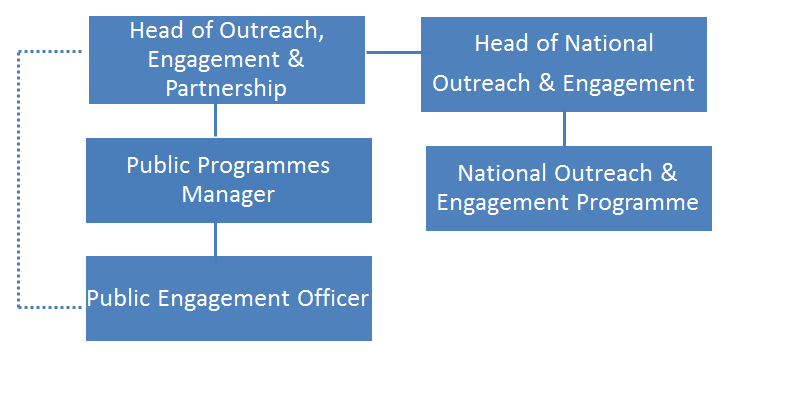 ORGANISATIONAL STRUCTURE An organisational chart showing where this job sits within the IOP – please refer to attachedORGANISATIONAL STRUCTURE An organisational chart showing where this job sits within the IOP – please refer to attachedCONTEXTThis briefly sets out the necessary background, including the department’s purpose, to understand how the job fits into the organisation and how it relates to other functions or jobs in the organisationThe department’s purposeThe Outreach and Engagement Department is responsible for Institute of Physics activities that engage the public with physics. There are two programmes: the National programme works around the UK and Ireland and the London Programme focuses on public engagement through the IOPs new building in Kings Cross.Both these outreach and engagement programmes:Work to widen the participation and enjoyment of physics and to raise the important role that physics plays in our culture and societyFacilitate best practice in public engagement, enabling our members and early career researchers to share their passion for physics with the publicDevelop partnerships to deliver projects that connect physics with business, society and the arts.The job’s context IOP’s London Outreach & Engagement programme runs out of the IOP’s new purpose-built building in Kings Cross which, for the first time, gives the IOP public facing spaces To achieve our ambitions for public engagement with impact in London we need to advance public engagement with our key audiences (families and adults new to physics plus the physics community) through the new building and community links and partnerships.The programme engages the public through the creation and delivery of exhibitions in the new gallery space, with supporting programmes of public events, delivers an annual series of science cafes, works with local community groups in Islington and oversees public engagement with young people in Islington primary and secondary schools to complement the IOP’s Education department’s work with teachers. CONTEXTThis briefly sets out the necessary background, including the department’s purpose, to understand how the job fits into the organisation and how it relates to other functions or jobs in the organisationThe department’s purposeThe Outreach and Engagement Department is responsible for Institute of Physics activities that engage the public with physics. There are two programmes: the National programme works around the UK and Ireland and the London Programme focuses on public engagement through the IOPs new building in Kings Cross.Both these outreach and engagement programmes:Work to widen the participation and enjoyment of physics and to raise the important role that physics plays in our culture and societyFacilitate best practice in public engagement, enabling our members and early career researchers to share their passion for physics with the publicDevelop partnerships to deliver projects that connect physics with business, society and the arts.The job’s context IOP’s London Outreach & Engagement programme runs out of the IOP’s new purpose-built building in Kings Cross which, for the first time, gives the IOP public facing spaces To achieve our ambitions for public engagement with impact in London we need to advance public engagement with our key audiences (families and adults new to physics plus the physics community) through the new building and community links and partnerships.The programme engages the public through the creation and delivery of exhibitions in the new gallery space, with supporting programmes of public events, delivers an annual series of science cafes, works with local community groups in Islington and oversees public engagement with young people in Islington primary and secondary schools to complement the IOP’s Education department’s work with teachers. CONTEXTThis briefly sets out the necessary background, including the department’s purpose, to understand how the job fits into the organisation and how it relates to other functions or jobs in the organisationThe department’s purposeThe Outreach and Engagement Department is responsible for Institute of Physics activities that engage the public with physics. There are two programmes: the National programme works around the UK and Ireland and the London Programme focuses on public engagement through the IOPs new building in Kings Cross.Both these outreach and engagement programmes:Work to widen the participation and enjoyment of physics and to raise the important role that physics plays in our culture and societyFacilitate best practice in public engagement, enabling our members and early career researchers to share their passion for physics with the publicDevelop partnerships to deliver projects that connect physics with business, society and the arts.The job’s context IOP’s London Outreach & Engagement programme runs out of the IOP’s new purpose-built building in Kings Cross which, for the first time, gives the IOP public facing spaces To achieve our ambitions for public engagement with impact in London we need to advance public engagement with our key audiences (families and adults new to physics plus the physics community) through the new building and community links and partnerships.The programme engages the public through the creation and delivery of exhibitions in the new gallery space, with supporting programmes of public events, delivers an annual series of science cafes, works with local community groups in Islington and oversees public engagement with young people in Islington primary and secondary schools to complement the IOP’s Education department’s work with teachers. TASKS & ACCOUNTABILITIESA list of 6 – 12 statements identifying the principal outputs required of the job, which integrate to achieve the purpose of the job.TASKS & ACCOUNTABILITIESA list of 6 – 12 statements identifying the principal outputs required of the job, which integrate to achieve the purpose of the job.TASKS & ACCOUNTABILITIESA list of 6 – 12 statements identifying the principal outputs required of the job, which integrate to achieve the purpose of the job.1Organising events – Design, manage and evaluate events with Islington community groups, both hosted at our building and at venues across Islington, The managing will include sourcing venues and the marketing of events. This includes events as part of our 1.06 commitment, including 4 Science Cafes a year and occasionally delivering public engagement workshops with school-aged children in schools and in the London building, as required.Organising events – Design, manage and evaluate events with Islington community groups, both hosted at our building and at venues across Islington, The managing will include sourcing venues and the marketing of events. This includes events as part of our 1.06 commitment, including 4 Science Cafes a year and occasionally delivering public engagement workshops with school-aged children in schools and in the London building, as required.2Community partnerships – develop new and existing partnerships with local community groups in Islington and CamdenCommunity partnerships – develop new and existing partnerships with local community groups in Islington and Camden3Schools engagement – working with young people in primary and secondary schools in Islington in parallel with the IOP’s Education programmeSchools engagement – working with young people in primary and secondary schools in Islington in parallel with the IOP’s Education programme4Gallery programming – Support the Public Programmes Manager in coordinating gallery content. Organise events to support these shows and to draw the public into the gallery space including: venue sourcing; marketing/ advertising events; evaluation of events;Gallery programming – Support the Public Programmes Manager in coordinating gallery content. Organise events to support these shows and to draw the public into the gallery space including: venue sourcing; marketing/ advertising events; evaluation of events;5Partnership building – sourcing potential collaboration partners from Islington and King’s Cross community groups and supporting the Head of London O&E in building relationships.Partnership building – sourcing potential collaboration partners from Islington and King’s Cross community groups and supporting the Head of London O&E in building relationships.6Physics in the building – Support Public Programmes Manager with the physics in the building project including developing the Explore Physics website and resources.Physics in the building – Support Public Programmes Manager with the physics in the building project including developing the Explore Physics website and resources.SCOPE OF DECISION MAKING / CHALLENGESA summary, of no more than the 4 key main decisions/challenges the post holder may face in carrying out the accountabilities of this job. Planning ahead and working on multiple projects at the same time to ensure that the full programme of activities is delivered on timeBeing creative and innovative to ensure all projects meet the aims of the outreach and engagement strategy and are truly engaging for non-physicistsGood judgement in developing partnerships with community groups in Islington and in working with IOP members and other volunteers in delivering and supporting public eventsDIMENSIONSA summary of any numerical facts and figures that are relevant to illustrate the scale of the role e.g.People management – number of direct line reports, function managed, who the post holder reports toAnnualised financial data – costs/orders/sales/revenue budgets and different currencies used if applicableOther relevant statistics – projects managedThe Public  Officer has no direct line reports, and reports to the Public Engagement Manager, with functional reporting to Head of London Outreach, Engagement & PartnershipsHas no authority to sign off invoices  Manages projects that need to keep within agreed budgets of circa £20k paKNOWLEDGE, SKILLS & EXPERIENCEThe below are the skills, qualifications, membership requirements and experiences that are necessary for full and effective performance of this role unless otherwise statedSkillsGood judgement – significant experience of working with diverse community groupsTeam player – the ability to work co-operatively with others to achieve common goalsProactive – to think ahead and act to ensure the smooth completion of team / individual aims and objectives Dependable – able to complete tasks to high standard and to deadlineCreative thinking – ability to generate ideas and develop them into feasible projectsOrganisational skills - ability to work with minimum supervision, prioritise workload, and handle multiple tasksInterpersonal skills – ability to positively communicate with others; the confidence to listen and understand Excellent communication skills, written and oralComputer literate - good working knowledge of Microsoft Office  Qualifications / Membership requirementsA degree in physics  or equivalent experience in and understanding of physicsA relevant qualification in science communication - desirableExperienceWorking in science communication, including experience of:devising and delivering public engagement activities, including evaluationmanaging several projects simultaneouslyworking with varied stakeholders and partners including scientists and volunteersworking with young people in schoolsworking with diverse community groupsCOMPETENCIESThe behaviours that must be demonstrated in the jobDrive for results – Can be counted on to meet or exceed goals successfullyManaging and measuring work – Takes responsibility for tasks and decisionsCustomer focus – Is dedicated to meeting the expectations and requirements of internal and external customers / partnersFunctional/technical skills - Has the functional and technical knowledge and skills to do the job at a high level of accomplishment Personal learning - Picks up on the need to change personal, interpersonal, and where applicable managerial behaviour quickly